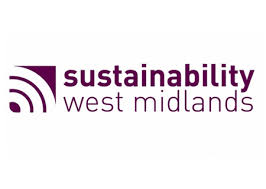 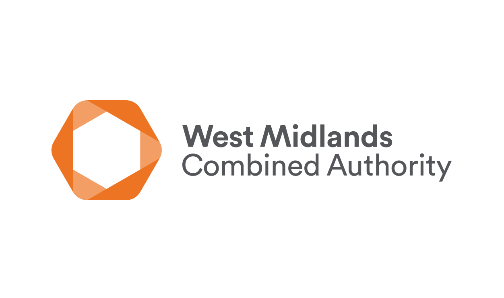 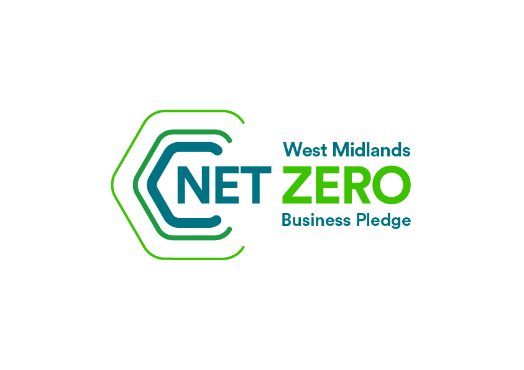 Purpose of this documentThis document is intended to enable you to draft your pledge response offline with colleagues. Please do not submit this document – the best way to submit your completed pledge is using the online form. You will be able to copy / paste your responses into the form from this document. To submit your completed pledge go to https://www.wmca.org.uk/what-we-do/environment-and-energy/west-midlands-net-zero-business-pledge/  Top of FormThe Pledge was established by West Midlands Combined Authority, in partnership with Sustainability West Midlands. It was developed in collaboration with: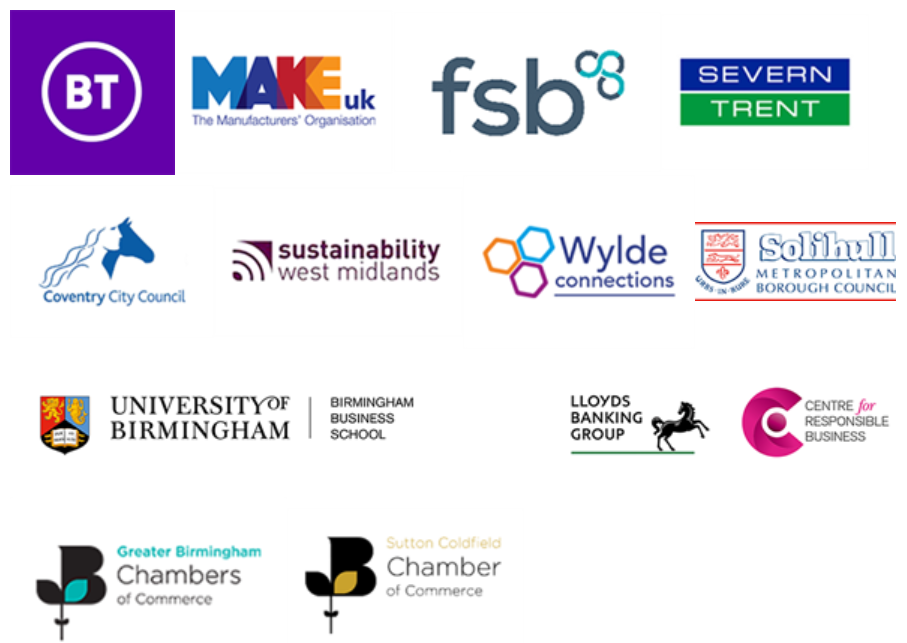 The West Midlands Net Zero Business PledgeThere are 4 parts to completing the pledgeBecome an ambassadorWorking with othersCommitting to reducing your carbon footprintShare your business challenges in relation to this pledgeOrganisation nameWhat size is your organisation in terms of employeesHow did you hear about the WMCA Net Zero Business PledgeContact nameJob titleEmail addressTelephoneRegistered address - Main office (West Midlands)PostcodeSectorOrganisation websiteLinkedIn handle – if applicableTwitter handle - if applicableAre you paying the Real Living Wage to all employees as defined by the Living Wage Foundation? Yes. I am
 No. I am not currently1. Commitment to reducing your carbon emissionsWe want to show leadership in support of the Government’s national ambitions for achieving net zero carbon in the UK by 2050 and have set the West Midlands a target to do this by 2041. Your pledge as part of this commitment will help to reduce the carbon emissions generated by your organisation and will contribute to the regional target. This can result in cost savings and give you a competitive advantage. Support and grants are also available to help make these changes easier from the WMCA supported the Sustainable Business Support Hub.How far has your organisation progressed in terms of carbon reduction (please select one) Beginner - this is our first step
 Intermediate - we have made a few changes to reduce emissions
 Advanced - we are well on our way to taking action
Please provide any web links to reports, plans or strategies, that evidence your progress to date (if available)Please give details of any carbon reduction targets you have already committed to (if applicable)We have provided some suggestions for how you can reduce your carbon emissions. These are intended as starting points, so you don’t need to do each one to fulfil the pledge. Please tick all that apply and provide any details below each section.Management Assessing your current emissions and developing a plan to reduce them
 Adopting and publishing an Environmental Policy to capture your goals
 Establishing an Environmental Management System (EMS) to monitor your progress
 Obtaining a formal certification for your EMS
 Raising awareness of environmental business issues amongst staff, e.g. through carbon literacy training
 Adopt a sustainable procurement policy
 Addressing any risks of pollution across your business
 Managing environmental risks
Please share more details of what you are doing in terms of managementTransport Encouraging alternatives to car use
 Promoting walking and cycling
 Upgrading your transport fleet to low emission vehicles
Please share more detail of what you are doing on transportEnergy management Consider switching to a green energy supplier
 Monitor utility use to identify areas for savings
 Installing lighting, heating and cooling controls to save energy
 Insulation to reduce the need for heating and cooling
Please share more detail of what you are doing on energy useNatural environment Planting trees or hedges in your grounds or community
 Harvesting rainwater or grey water to use on-site
 Creating wildlife habitats on your grounds, e.g. a pond, bird feeder, wild patches of grass
Please share more detail of what you are doing on natural environment or water managementResource use Reviewing operations to reduce the use of raw materials
 Avoiding single use items
 Having an active approach to waste monitoring and reduction
Please share more detail of what you are doing on resourcesIf your business has specific waste materials or products that could be put to good use by others then please add these into the commentary below.Please add any other actions your organisation is carrying out to reduce carbon emissionsAnnual ReviewAs part of the Net Zero Business Pledge we will carry out an annual review to assess progress against your commitments.  Please confirm that you are happy for us to contact you to see how you are progressing *2. Working with othersPlease tell us if you have any existing collaborations where your business is working with others to achieve better environmental outcomes. If you're not currently working with others, there are many ways that you can start to collaborate. You can find further information about networks and support organisations from the Sustainability West Midlands Business Support HubInclude any suppliers, networks and contacts. You can also include collaborations you would like to put in place that would help you to fulfil your pledge.3. Become an ambassadorBy acting as an ambassador you can inspire your customers, staff, and suppliers to make changes too.Tell us about your business and what you hope to achieve from the actions you will take. If you have already started your carbon reduction journey then please tell us what benefits you’ve found to inspire others. (Share your thoughts in 150-300 words)Please tell us how you will champion this pledge and let us know if there is any support you need to assist you in this role.Upload your logo hereUpload an image reflecting your business operationPlease confirm you are happy for your logo, image and case study to be used in connection with promoting your pledge  Yes. Happy for the logo, image and case study to be used as part of promotional activity
 Please contact us to discuss the use of the logo, image and case study
 No. Not happy for the logo, image and case study to be used as part of promotional activity4. Sharing your business challengesIf you need support there is plenty available via regional and local green business networks. Tell us about your business challenges for net zero.Upload onlineUpload online